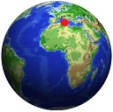 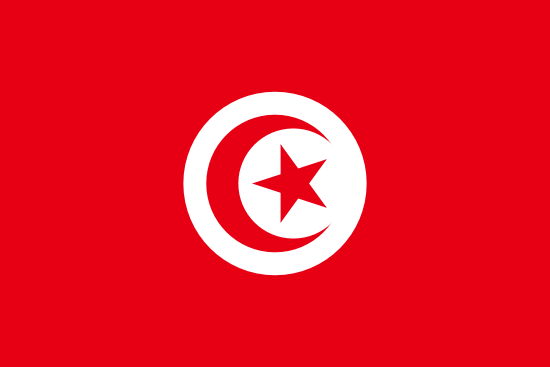 ドゥッガ／トゥッガ Dougga/Thugga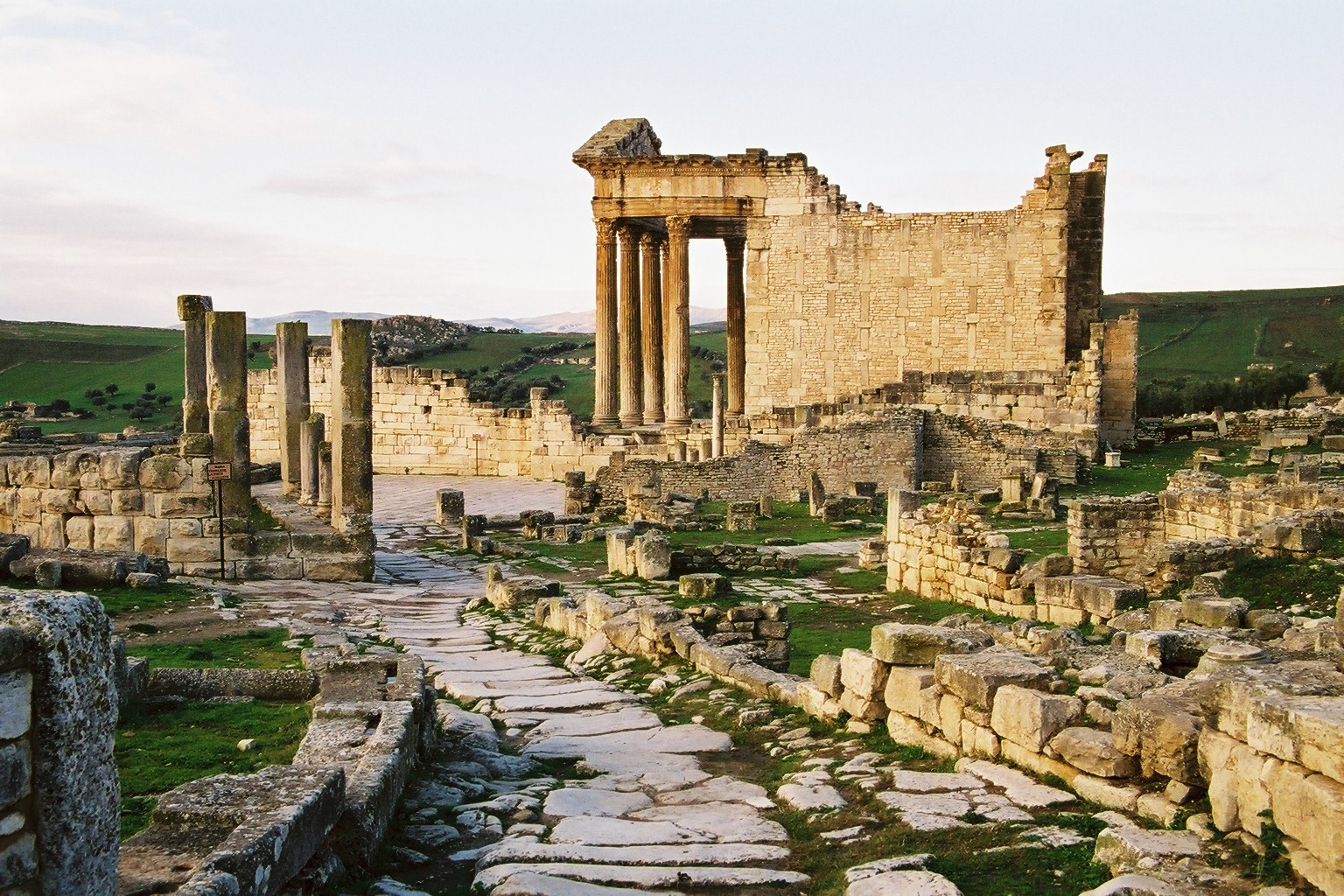 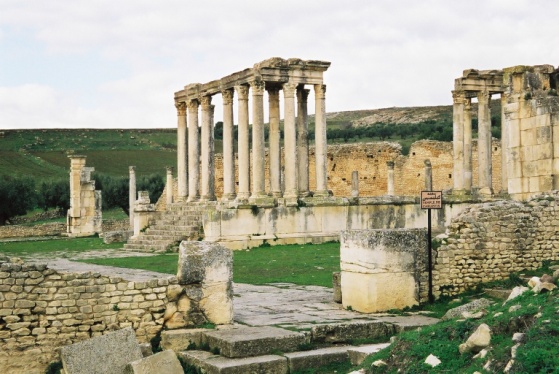 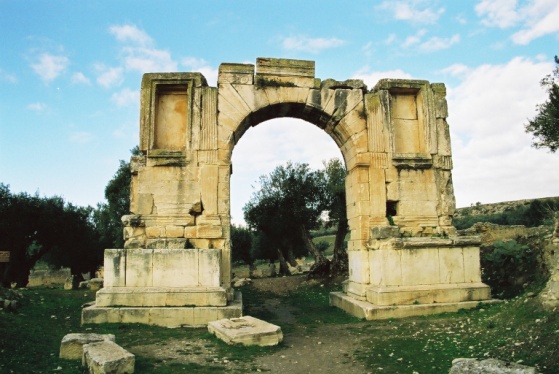 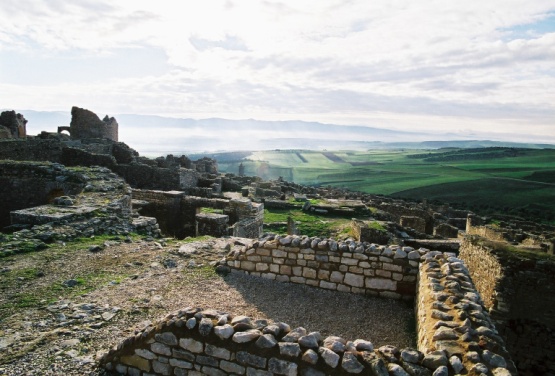 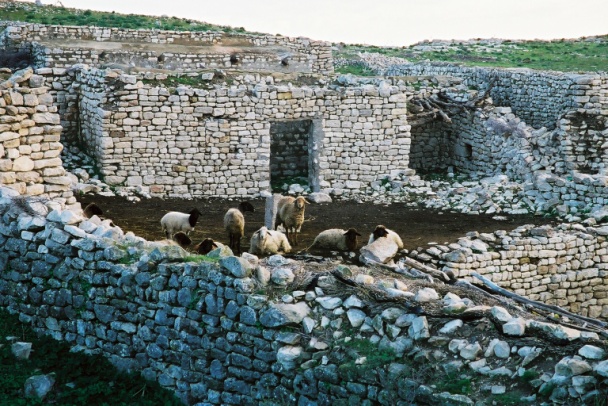 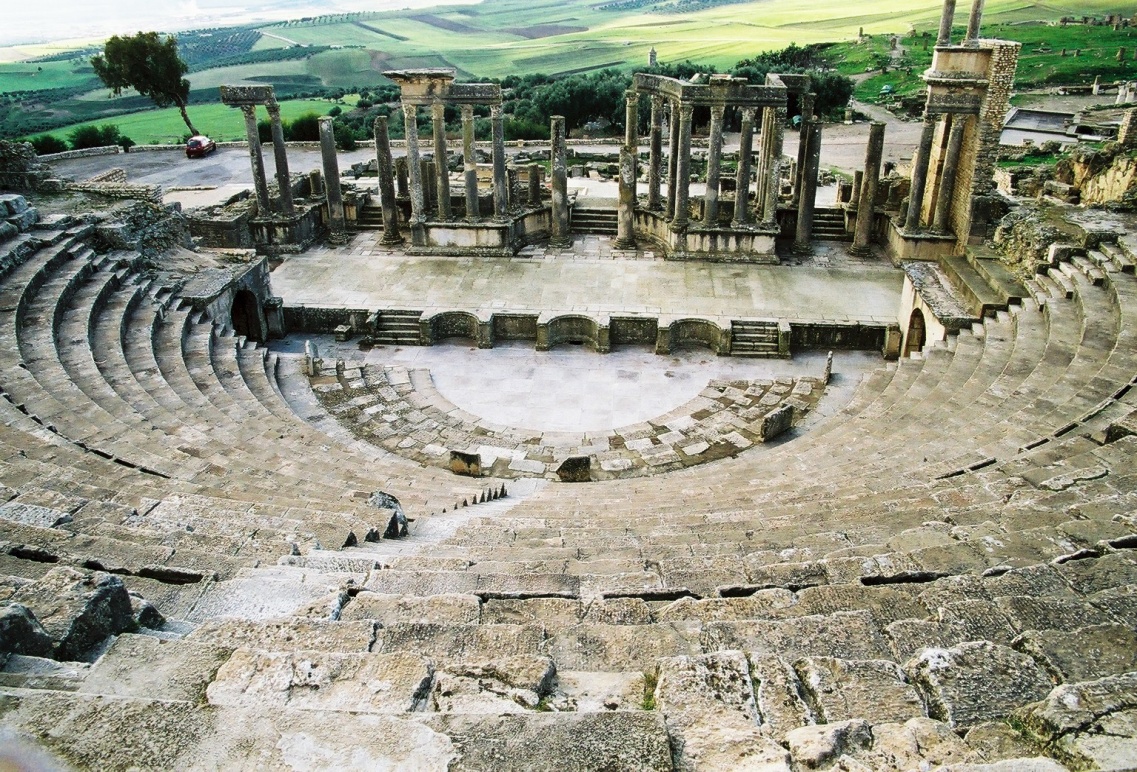 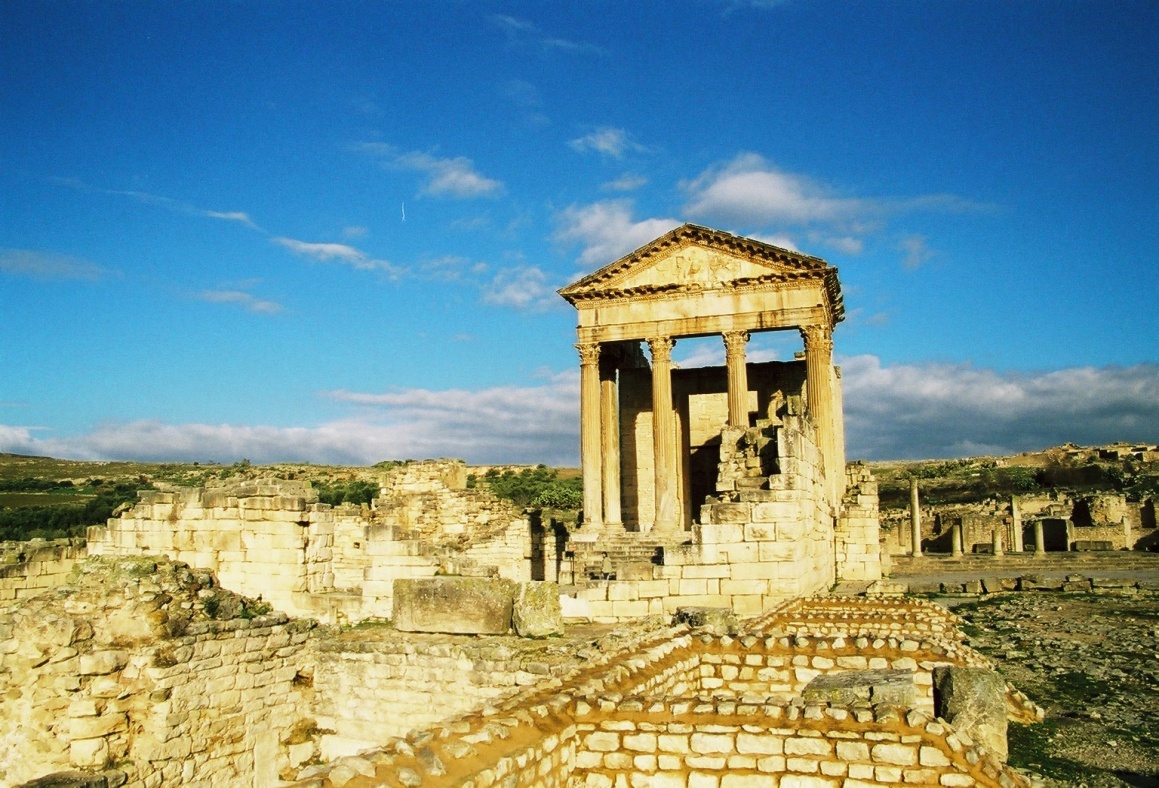 Photo & Text  ⓒ　2016  www.theworldheritage.com　世界遺産への旅